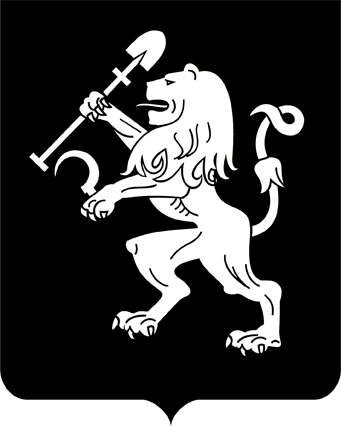 АДМИНИСТРАЦИЯ ГОРОДА КРАСНОЯРСКАПОСТАНОВЛЕНИЕО приватизации нежилого помещения по ул. Ленина, д. 121, пом. 23В соответствии с Федеральным законом от 21.12.2001 № 178-ФЗ «О приватизации государственного и муниципального имущества»,          постановлением Правительства Российской Федерации от 27.08.2012                № 860 «Об организации и проведении продажи государственного или муниципального имущества в электронной форме», решением Красноярского городского Совета от 21.12.2004 № 4-69 «О порядке и условиях приватизации муниципального имущества в городе Красноярске»,              решением Красноярского городского Совета депутатов от 12.10.2018             № В-3 «Об утверждении прогнозного плана (программы) приватизации муниципального имущества города Красноярска на 2019–2021 годы», руководствуясь ст. 41, 58, 59 Устава города Красноярска,ПОСТАНОВЛЯЮ:1. Приватизировать нежилое помещение общей площадью 80,1 кв. м, расположенное по адресу: г. Красноярск, ул. Ленина, д. 121, пом. 23, с кадастровым номером 24:50:0300243:86, путем продажи на аукционе в электронной форме.2. Установить начальную цену продажи нежилого помещения на основании отчета независимого оценщика в размере 774 000 (семьсот семьдесят четыре тысячи) рублей, в том числе НДС.3. Установить шаг аукциона в размере 5 процентов от начальной цены продажи нежилого помещения.4. Департаменту муниципального имущества и земельных отношений администрации города:разместить настоящее постановление и информационное сообщение о продаже помещения на официальном сайте администрации                      города, сайте департамента муниципального имущества и земельных отношений администрации города, официальном сайте Российской        Федерации для размещения информации о проведении торгов, определенном Правительством Российской Федерации, а также на электронной торговой площадке акционерного общества «Единая электронная торговая площадка»;осуществить продажу указанного нежилого помещения. 5. Контроль за исполнением настоящего постановления возложить на заместителя Главы города – руководителя департамента муници-пального имущества и земельных отношений Павлович Н.Н.Глава города								        С.В. Еремин30.12.2019№ 1004